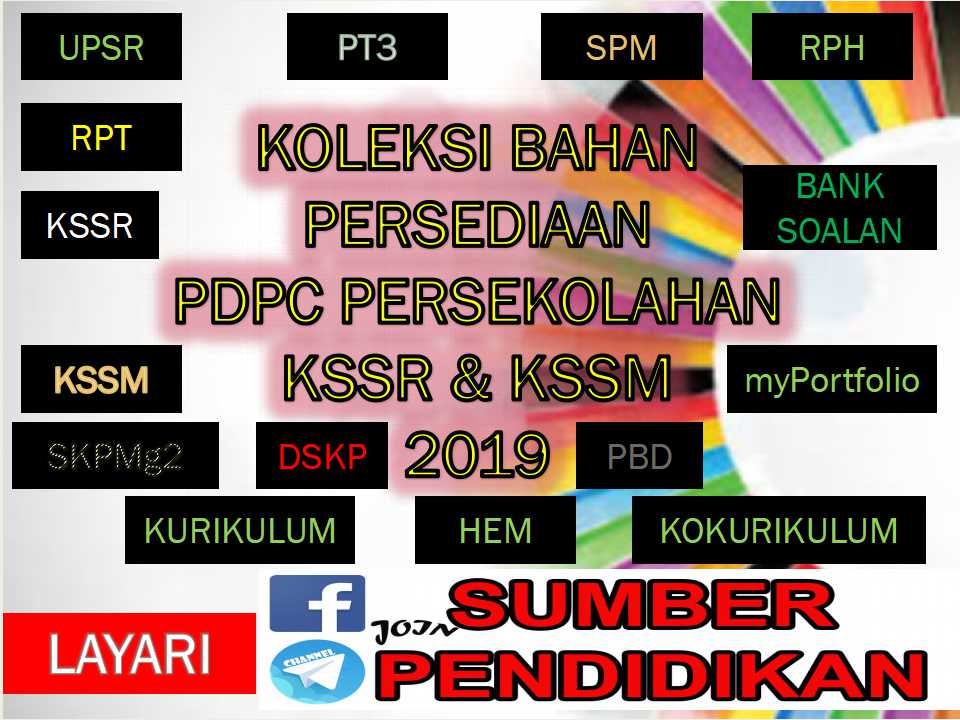 RANCANGAN PENGAJARAN TAHUNAN 2019SAINS TAHUN 2 KSSR SEMAKAN 2017Standard KandunganStandard PembelajaranMINGGU 11-4 JANUARI 20191.1 Kemahiran Proses SainsMurid boleh 1.1.1 memerhati1.1.2 Mengelas1.1.3 Mengukur dan menggunakan nombor1.1.4 BerkomunikasiMINGGU 26-11 JANUARI 20191.2   Kemahiran ManipulatifMurid boleh:1.2.1Menggunakan danmengendalikan peralatandan bahan sains denganbetul.1.2.2Mengendalikanspesimen dengan betuldan cermat.1.2.3Melakar spesimen,peralatan dan bahansains dengan betul.1.2.4Membersihkan peralatansains dengan cara yangbetul.1.2.5Menyimpan peralatandan bahan sains denganbetul dan selamat.MINGGU 313-18 JANUARI 20192.1 Peraturan Bilik Sains2.1.1   Mematuhi peraturanbilik sainsMINGGU 420-25 JANUARI 20193.1   PembiakandantumbesaranmanusiaMurid boleh:3.1.1Menyatakan caramanusia membiak.3.1.2Memerihalkanperubahan yang berlakupada diri sejak dilahirkandari aspek saiz, tinggidan berat.3.1.3Mengitlak tumbesaranadalah berbeza antaraindividu denganmenjalankan aktiviti.MINGGU 527 JANUARI - 1 FEBRUARI 20193.1.4Memerihalkan bahawaanak mewarisi ciridaripada ibu, bapa atauketurunan.3.1.5  Memberi contoh ciri yangdiwarisi oleh anakdaripada ibu bapa atauketurunan seperti warnakulit, warna mata danjenis rambutMINGGU 63-8 FEBRUARI 20194.1   PembiakandantumbesaranhaiwanMurid boleh:4.1.1Menyatakan cara haiwanmembiak.4.1.2Mengelaskan haiwanberdasarkan carapembiakanMINGGU 710 - 15 FEBRUARI 20194.1.3Menjelaskan dengancontoh haiwan bertelurbanyak dan bertelursedikit.4.1.4Menjelaskan dengancontoh haiwanmelahirkan anak yangbanyak dan anak yangsedikit.MINGGU 817-22 FEBRUARI 20194.1.5Merekod perubahantumbesaran haiwandengan memerhati kitarhidup haiwanMINGGU 924 FEBRUARI - 1 MAC 20194.1.6Menjelas dengancontoh anak haiwanyang menyerupaiinduknya dan yangtidak menyerupaiinduknya.4.1.7Menjelaskanpemerhatian tentangpembiakan dantumbesaran melaluilakaran, TMK,penulisan atau lisan.MINGGU 103 - 8  MAC 20195.1   TumbesaranTumbuhan5.1.1Menyatakankepentingan tumbuhankepada manusia danhaiwan.5.1.2Menyatakan keperluanasas untuk biji benihbercambah.5.1.5Membuat kesimpulankeperluan asas untuktumbesaran tumbuhandengan menjalankanpenyiasatan.MINGGU 1110 - 15 MAC 20195.1   TumbesaranTumbuhan5.1.3Merekod perubahantumbesaran tumbuhanbermula daripadapercambahan bijibenih denganmemerhati biji benihsebenar.5.1.4Menyusun mengikuturutan peringkattumbesaran tumbuhan.MINGGU 1217-22 MAC 2019MINGGU 1324-29 MAC 2019cuti pertengahan penggal 1MINGGU 1431 Mac - 5 APRIL 20196.1   Terang dangelap6.1.1Menyatakan sumbercahaya.6.1.2Membanding bezaaktiviti yang dijalankandalam keadaan terangdan gelap.MINGGU 157-12 APRIL 20196.1.3Menerangkanbagaimana bayang-bayang dihasilkanmelalui aktiviti.MINGGU 1614 - 19 APRIL 20196.1.4Membanding danmembezakan kejelasanbayang-bayang apabilacahaya dihalang olehobjek yang berlainandengan menjalankanpenyiasatan.MINGGU 1721 - 26 APRIL 20196.1.5Mencipta permainanbayang-bayangMINGGU 1828 APRIL - 3 MEI 20197.1   Litarelektrik7.1.1Mengenal pastikomponen dalam litarelektrik iaitu sel kering,mentol dan suis.7.1.2Menerangkan fungsikomponen dalam litarelektrik lengkap.MINGGU 195-10 MEI 20197.1.3Membina litar elektriklengkap denganmenggunakan sel kering,mentol, suis dan wayarpenyambungMINGGU 2012-17 MEI 2019MINGGU 21 19 - 24 MEI 2019MINGGU 2226 – 31 MEI   2019Cuti pertengahan tahunMINGGU 232-7 JUN 2019Cuti pertengahan tahunMINGGU 249-14 JUN 20197.1.4 Meramal Sebab mentol tidak menyalaMINGGU 2516-21 JUN 2019 7.15 Merekod nyalaan mentol dengan menggantikan suis dengan objek yang pelbagai7.1.6Mengitlak objek yangboleh menyalakanmentol dalam litar adalahkonduktor dan yang tidakmenyalakan mentoladalah penebatMINGGU 2623 - 28 JUN 20198.1   CampuranMurid boleh:8.1.1 Memerihalkan kaedah Untuk mengasingkan campuran Pelbagai bahan atau objek.8.1.2 Menaakul Cara yang Digunakan untuk mengasingkan campuran pelbagaiBahan atau objek.MINGGU 2730 Jun - 5  JULAI 20198.1.3 Mengenal Pasti bahan Yang boleh   larut Dan tidak boleh larut di dalam air  dengan  menjalankan penyiasatan.8.1.4 Merumuskan cara bahan Boleh dilarutkan Dengan lebih Cepat denganMenjalankan penyiasatan.MINGGU 287-12 JULAI 20199.1   AirMurid boleh:9.1.1Menyatakan sumber airsemulajadi seperti hujan,sungai, tasik, laut danmata air.MINGGU 2914-19 JULAI 20199.1.2Menyatakan arah aliranair dengan menjalankanaktiviti.MINGGU 3021 - 26 JULAI 20199.1.3  Mengitlak arah aliran airsecara semulajadiseperti aliran air sungai,air terjun melaluipemerhatian menerusipelbagai media.MINGGU 3128 JULAI - 2 OGOS 20199.1.4Membuat urutan kitar airsemulajadi.MINGGU 324 - 9 OGOS 2019MINGGU 3311 - 16 OGOS 2-18Cuti pertengahan penggal 2MINGGU 3418-23 OGOS 2019MINGGU 3525-30 OGOS 20199.2Udara9.2.1Menyatakan udaraberada di sekeliling kita.9.2.2Menyatakan udara terdiridaripada beberapa jenisgas seperti oksigen dankarbon dioksida.MINGGU 361 - 6 SEPTEMBER 20199.2.3Memerihalkan udarayang bergerak adalahangin.MINGGU 378 - 13 SEPTEMBER 20199.2.4Menjana idea kesanudara yang bergerakdalam kehidupanmanusia.MINGGU 3815-20 SEPTEMBER 20199.2.5  Mencipta alat atau modeldengan mengaplikasikanpengetahuan yangmenunjukkan kegunaanudara yang bergerak.MINGGU 3922-27 SEPTEMBER 201910.1  Set binaan10.1.1 Memilih binaan yang hendak dibina daripada set binaan.10.1.2 Mengenal pasti komponen binaan berpandukan manual bergambar.10.1.3 Memasang   komponen binaan berpandukan manual bergambar.MINGGU 4029 SEPTEMBER - 4 OKTOBER 201910.1.4 Mencipta satu binaan baru yang tidak terdapat dalam manual10.1.5 Membuka hasil binaan dan menyimpan mengikut urutanMINGGU 416 - 11 OKTOBER 2019MINGGU 4213-18 OKTOBER 2019MINGGU 4320-25 OKTOBER 2019MINGGU 4427 - 1 NOVEMBER 2019MINGGU 453-8 NOVEMBER 2019MINGGU 4610-15 NOVEMBER 2019MINGGU 4717 - 22 NOVEMBER 2019